Муниципальное автономное общеобразовательное учреждение«Прииртышская средняя общеобразовательная школа»РАБОЧАЯ ПРОГРАММАпо алгебредля 9 классана 2020-2021 учебный годп. Прииртышский2020 годПланируемые результаты освоения учебного предмета «Алгебра»1) формирование представлений о математике как о методе познания действительности, позволяющем описывать и изучать реальные процессы и явления:осознание роли математики в развитии России и мира;возможность привести примеры из отечественной и всемирной истории математических открытий и их авторов;2) развитие умений работать с учебным математическим текстом (анализировать, извлекать необходимую информацию), точно и грамотно выражать свои мысли с применением математической терминологии и символики, проводить классификации, логические обоснования, доказательства математических утверждений:оперирование понятиями: множество, элемент множества, подмножество, принадлежность, нахождение пересечения, объединения подмножества в простейших ситуациях; решение сюжетных задач разных типов на все арифметические действия; применение способа поиска решения задачи, в котором рассуждение строится от условия к требованию или от требования к условию; составление плана решения задачи, выделение этапов ее решения, интерпретация вычислительных результатов в задаче, исследование полученного решения задачи; нахождение процента от числа, числа по проценту от него, нахождения процентного отношение двух чисел, нахождения процентного снижения или процентного повышения величины; решение логических задач;3) развитие представлений о числе и числовых системах от натуральных; до действительных чисел; овладение навыками устных, письменных, инструментальных вычислений: оперирование понятиями: натуральное число, целое число, обыкновенная дробь, десятичная дробь, смешанное число, рациональное число, иррациональное число; использование свойства чисел и законов арифметических операций с числами при выполнении вычислений; использование признаков делимости на 2, 5, 3, 9, 10 при выполнении вычислений и решении задач; выполнение округления чисел в соответствии с правилами; сравнение чисел; оценивание значения квадратного корня из положительного целого числа;4) овладение символьным языком алгебры, приемами выполнения тождественных преобразований выражений, решения уравнений, систем уравнений, неравенств и систем неравенств; умения моделировать реальные ситуации на языке алгебры, исследовать построенные модели с использованием аппарата алгебры, интерпретировать полученный результат: выполнение несложных преобразований для вычисления значений числовых выражений, содержащих степени с натуральным показателем, степени с целым отрицательным показателем; выполнение несложных преобразований целых, дробно рациональных выражений и выражений с квадратными корнями; раскрывать скобки, приводить подобные слагаемые, использовать формулы сокращенного умножения;решение линейных и квадратных уравнений и неравенств, уравнений и неравенств, сводящихся к линейным или квадратным, систем уравнений и неравенств, изображение решений неравенств и их систем на числовой прямой;5) овладение системой функциональных понятий, развитие умения использовать функционально-графические представления для решения различных математических задач, для описания и анализа реальных зависимостей: определение положения точки по ее координатам, координаты точки по ее положению на плоскости; нахождение по графику значений функции, области определения, множества значений, нулей функции, промежутков  знакопостоянства промежутков возрастания и убывания, наибольшего и наименьшего значения функции; построение графика линейной и квадратичной функций;  оперирование на базовом уровне понятиями: последовательность, арифметическая прогрессия, геометрическая прогрессия; использование свойств линейной и квадратичной функций и их графиков при решении задач из других учебных предметов;6) овладение геометрическим языком; развитие умения использовать его для описания предметов окружающего мира; развитие пространственных представлений, изобразительных умений, навыков геометрических построений: оперирование понятиями: фигура, точка, отрезок, прямая, луч, ломаная, угол, многоугольник, треугольник и четырехугольник, прямоугольник и квадрат, окружность и круг, прямоугольный параллелепипед, куб, шар; изображение изучаемых фигур от руки и с помощью линейки и циркуля; выполнение измерения длин, расстояний, величин углов с помощью инструментов для измерений длин и углов;7) формирование систематических знаний о плоских фигурах и их свойствах, представлений о простейших пространственных телах; развитие умений моделирования реальных ситуаций на языке геометрии, исследования построенной модели с использованием геометрических понятий и теорем, аппарата алгебры, решения геометрических и практических задач: оперирование на базовом уровне понятиями: равенство фигур, параллельность и перпендикулярность прямых, углы между прямыми, перпендикуляр, наклонная, проекция; проведение доказательств в геометрии; оперирование на базовом уровне понятиями :вектор, сумма векторов, произведение вектора на число, координаты на плоскости; решение задач на нахождение геометрических величин (длина и расстояние, величина угла, площадь) по образцам или алгоритмам;8) овладение простейшими способами представления и анализа статистических данных;формирование представлений о статистических закономерностях в реальном мире и о различных способах их изучения, о простейших вероятностных моделях;развитие умений извлекать информацию, представленную в таблицах, на диаграммах, графиках, описывать и анализировать массивы числовых данных с помощью подходящих статистических характеристик, использовать понимание вероятностных свойств окружающих явлений при принятии решений: формирование представления о статистических характеристиках, вероятности случайного события; решение простейших комбинаторных задач; определение основных статистических характеристик числовых наборов; оценивание и вычисление вероятности события в простейших случаях; наличие представления о роли практически достоверных и маловероятных событий, о роли закона больших чисел в массовых явлениях; умение сравнивать основные статистические характеристики, полученные в процессе решения прикладной задачи, изучения реального явления;9) развитие умений применять изученные понятия, результаты, методы для решения задач практического характера и задач из смежных дисциплин с использованием при необходимости справочных материалов, компьютера, пользоваться оценкой и прикидкой при практических расчетах: распознавание верных и неверных высказываний; оценивание результатов вычислений при решении практических задач; выполнение сравнения чисел в реальных ситуациях; использование числовых выражений при решении практических задач и задач из других учебных предметов; решение практических задач с применением простейших свойств фигур; выполнение простейших построений и измерений на местности, необходимых в реальной жизни;10) формирование информационной и алгоритмической культуры; формирование представления о компьютере как универсальном устройстве обработки информации; развитие основных навыков и умений использования компьютерных устройств;11) формирование представления об основных изучаемых понятиях: информация, алгоритм, модель - и их свойствах;12) развитие алгоритмического мышления, необходимого для профессиональной деятельности в современном обществе; развитие умений составить и записать алгоритм для конкретного исполнителя; формирование знаний об алгоритмических конструкциях, логических значениях и операциях; знакомство с одним из языков программирования и основными алгоритмическими структурами - линейной, условной и циклической;13) формирование умений формализации и структурирования информации, умения выбирать способ представления данных в соответствии с поставленной задачей - таблицы, схемы, графики, диаграммы, с использованием соответствующих программных средств обработки данных;14) формирование навыков и умений безопасного и целесообразного поведения при работе с компьютерными программами и в Интернете, умения соблюдать нормы информационной этики и права;Ученик научится Элементы теории множеств и математической логикиОперировать на базовом уровне понятиями: множество, элемент множества, подмножество, принадлежность;задавать множества перечислением их элементов;находить пересечение, объединение, подмножество в простейших ситуациях;оперировать на базовом уровне понятиями: определение, аксиома, теорема, доказательство;приводить примеры и контрпримеры для подтверждения своих высказываний.В повседневной жизни и при изучении других предметов:использовать графическое представление множеств для описания реальных процессов и явлений, при решении задач других учебных предметов.ЧислаОперировать на базовом уровне понятиями: натуральное число, целое число, обыкновенная дробь, десятичная дробь, смешанная дробь, рациональное число, арифметический квадратный корень;использовать свойства чисел и правила действий при выполнении вычислений;использовать признаки делимости на 2, 5, 3, 9, 10 при выполнении вычислений и решении несложных задач;выполнять округление рациональных чисел в соответствии с правилами;оценивать значение квадратного корня из положительного целого числа; распознавать рациональные и иррациональные числа;сравнивать числа.В повседневной жизни и при изучении других предметов:оценивать результаты вычислений при решении практических задач;выполнять сравнение чисел в реальных ситуациях;составлять числовые выражения при решении практических задач и задач из других учебных предметов.Тождественные преобразованияВыполнять несложные преобразования для вычисления значений числовых выражений, содержащих степени с натуральным показателем, степени с целым отрицательным показателем;выполнять несложные преобразования целых выражений: раскрывать скобки, приводить подобные слагаемые;использовать формулы сокращенного умножения (квадрат суммы, квадрат разности, разность квадратов) для упрощения вычислений значений выражений;выполнять несложные преобразования дробно-линейных выражений и выражений с квадратными корнями.В повседневной жизни и при изучении других предметов:понимать смысл записи числа в стандартном виде; оперировать на базовом уровне понятием «стандартная запись числа».Уравнения и неравенстваОперировать на базовом уровне понятиями: равенство, числовое равенство, уравнение, корень уравнения, решение уравнения, числовое неравенство, неравенство, решение неравенства;проверять справедливость числовых равенств и неравенств;решать линейные неравенства и несложные неравенства, сводящиеся к линейным;решать системы несложных линейных уравнений, неравенств;проверять, является ли данное число решением уравнения (неравенства);решать квадратные уравнения по формуле корней квадратного уравнения;изображать решения неравенств и их систем на числовой прямой.В повседневной жизни и при изучении других предметов:составлять и решать линейные уравнения при решении задач, возникающих в других учебных предметах.ФункцииНаходить значение функции по заданному значению аргумента; находить значение аргумента по заданному значению функции в несложных ситуациях;определять положение точки по ее координатам, координаты точки по ее положению на координатной плоскости;по графику находить область определения, множество значений, нули функции, промежутки знакопостоянства, промежутки возрастания и убывания, наибольшее и наименьшее значения функции;строить график линейной функции;проверять, является ли данный график графиком заданной функции (линейной, квадратичной, обратной пропорциональности);определять приближенные значения координат точки пересечения графиков функций;В повседневной жизни и при изучении других предметов:использовать графики реальных процессов и зависимостей для определения их свойств (наибольшие и наименьшие значения, промежутки возрастания и убывания, области положительных и отрицательных значений и т.п.);использовать свойства линейной функции и ее график при решении задач из других учебных предметов.Текстовые задачиРешать несложные сюжетные задачи разных типов на все арифметические действия;строить модель условия задачи (в виде таблицы, схемы, рисунка или уравнения), в которой даны значения двух из трех взаимосвязанных величин, с целью поиска решения задачи;осуществлять способ поиска решения задачи, в котором рассуждение строится от условия к требованию или от требования к условию;составлять план решения задачи; выделять этапы решения задачи;интерпретировать вычислительные результаты в задаче, исследовать полученное решение задачи;знать различие скоростей объекта в стоячей воде, против течения и по течению реки;решать задачи на нахождение части числа и числа по его части;решать задачи разных типов (на работу, на покупки, на движение), связывающих три величины, выделять эти величины и отношения между ними;находить процент от числа, число по проценту от него, находить процентное снижение или процентное повышение величины;решать несложные логические задачи методом рассуждений.В повседневной жизни и при изучении других предметов:выдвигать гипотезы о возможных предельных значениях искомых в задаче величин (делать прикидку).История математикиОписывать отдельные выдающиеся результаты, полученные в ходе развития математики как науки;знать примеры математических открытий и их авторов, в связи с отечественной и всемирной историей;понимать роль математики в развитии России.Методы математики Выбирать подходящий изученный метод для решения изученных типов математических задач;Приводить примеры математических закономерностей в окружающей действительности и произведениях искусства.Содержание учебного предмета «Алгебра»КВАДРАТИЧНАЯ ФУНКЦИЯ(22часа). Уравнение с одной переменной. Корень уравнения. Свойства числовых равенств. Равносильность уравнений. Линейное уравнение. Квадратное уравнение: формула корней квадратного уравнения. Теорема Виета. Решение уравнений, сводящихся к линейным и квадратным. Примеры решения уравнений третьей и четвёртой степеней. Решение дробно-рациональных уравнений. Уравнение с двумя переменными. Линейное уравнение с двумя переменными, примеры решения уравнений в целых числах. Система уравнений с двумя переменными. Равносильность систем. Системы двух линейных уравнений с двумя переменными; решение подстановкой и сложением. Примеры решения систем нелинейных уравнений с двумя переменными. Решение текстовых задач алгебраическим способом. Декартовы координаты на плоскости. Графическая интерипретация уравнения с двумя переменными. График линейного уравнения с двумя переменными; угловой коэффициент прямой; условие параллельности прямых. Графики простейших нелинейных уравнений: парабола, гипербола, окружность. Графическая интерпретация систем уравнений с двумя переменными. УРАВНЕНИЯ И НЕРАВЕНСТВА С ОДНОЙ ПЕРЕМЕННОЙ(14 ч). Числовые неравенства и их свойства. Неравенство с одной переменной. Равносильность неравенств. Линейные неравенства с одной переменной. Квадратные неравенства. Системы неравенств с одной переменной.Уравнения и неравенства с двумя переменными (17 ч) .Основные понятия. Зависимости между величинами. Понятие функции. Область определения и множество значений функции. Способы задания функции. График функции. Свойства функций, их отображение на графике. Примеры графиков зависимостей, отражающих реальные процессы. Числовые функции. Функции, описывающие прямую и обратную пропорциональные зависимости, их графики и свойства. Линейная функция, её график и свойства. Квадратичная функция, её график и свойства. Степенные функции с натуральными показателями 2 и 3, их графики и свойства. Графики функций  y = , y x = 3 , у = | x |. Арифметическая и геометрическая прогрессия (15 ч)Числовые последовательности. Понятие числовой последовательности. Задание последовательности рекуррентной формулой и формулой n-го члена. Арифметическая и геометрическая прогрессии. Формулы n-го члена арифметической и геометрической прогрессий, суммы первых n-х членов. Изображение членов арифметической и геометрической прогрессий точками координатной плоскости. Линейный и экспоненциальный рост. Сложные проценты. Элементы комбинаторики и теории вероятностей(12 часов)Вероятность и статистикаОписательная статистика. Представление данных в виде таблиц, диаграмм, графиков. Случайная изменчивость. Статистические характеристики набора данных: среднее арифметическое, медиана, наибольшее и наименьшее значения, раз- мах. Представление о выборочном исследовании.Случайные события и вероятность. Понятие о случайном опыте и случайном событии. Частота случайного события. Статистический подход к понятию вероятности. Вероятности противоположных событий. Независимые события. Умножение вероятностей. Достоверные и невозможные события. Равновозможность событий. Классическое определение вероятности. Комбинаторика. Решение комбинаторных задач перебором вариантов. Комбинаторное правило умножения. Перестановки и факториал.Тематическое планирование		Приложение 1.Календарно-тематическое планирование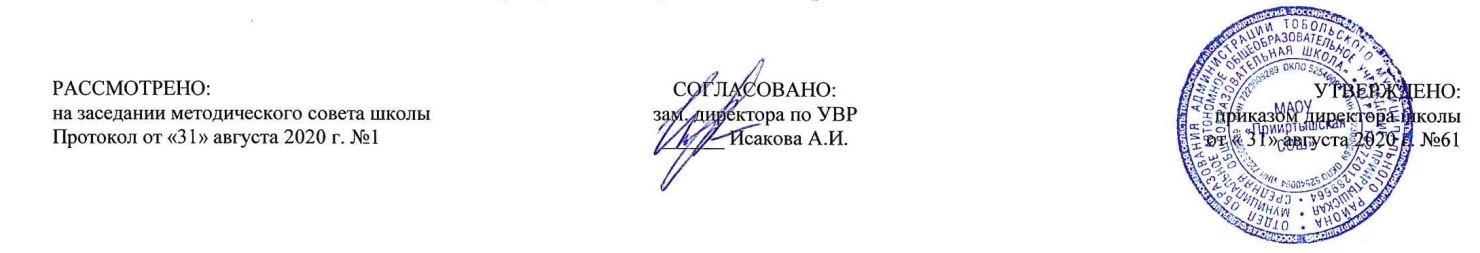 Планирование составлено в соответствиис ФГОС ОООСоставитель программы: Львова Надежда Борисовна,учитель математики№п/пТЕМЫКоличество часов1.Вводное повторение3Многочлены. Формулы сокращенного умножения.Вынесение общего множителя за скобки, преобразование выраженийУрок обобщения и систематизации знаний2Квадратичная функция.22Функция. Область определения и область значений функцииФункция. Нахождение области определения и области значений функцииГрафик функции. Самостоятельная работаСвойства функцииНахождение свойств функции по формуле и по графику. Самостоятельная работаКвадратный трехчлен и его корниВыделение квадрата двучлена из квадратного трехчленаТеорема о разложении квадратного трехчлена на множители. Применение теоремы о разложении квадратного трехчлена на множители для преобразования выражений.  Самостоятельная работаУрок обобщения и систематизации знаний №1 «Функции и их свойства»Исследование функции у = ах 2Функция у = ах 2,  ее график и свойства. Самостоятельная работаГрафик функции у = ах 2 + n , у = а(х - m) 2Использование шаблонов парабол для построения графика функции у = а(х - m) 2 + n. . Самостоятельная работаАлгоритм построения графика функции
у =ах 2 + bx+cСвойства функции у =ах 2 + bx+c. Самостоятельная работаВлияние коэффициента a, b и с на расположение графика квадратичной функцииПостроение графика квадратичной функции. Самостоятельная работаФункции у=хnи ее свойстваПонятие корня  n-й степени и арифметического корня n-й степени. Самостоятельная работаНахождение значений выражений, содержащих корень n-й степениУрок обобщения и систематизации знаний №2 по теме «Квадратичная функция»3УРАВНЕНИЯ И НЕРАВЕНСТВА С ОДНОЙ ПЕРЕМЕННОЙ14Понятие целого уравнения и его степениЦелое уравнение и его корниРешение целых уравнений различными методамиРешение более сложных целых уравнений. Самостоятельная работаДробные рациональные уравненияРешение дробных рациональных уравнений по алгоритмуИспользование различных приемов и методов при решении дробных рациональных уравнений. Самостоятельная работаРешение неравенств второй степени с одной переменнойАлгоритм решения неравенств второй степени с одной переменнойПрименение алгоритма при решении неравенств  второй степени с одной переменной. Решение целых рациональных неравенств методом интерваловРешение целых и дробных неравенств методом интерваловПрименение метода интервалов при решении неравенств. Самостоятельная работаУрок обобщения и систематизации знаний № 3 по теме: «Уравнения и неравенства с одной переменной»4Уравнения и неравенства с двумя переменными 17Понятие уравнения с двумя переменнымиУравнение окружности Графический способ решения систем уравненийРешения систем уравнений графически. Самостоятельная работаСпособ подстановки. Решения систем уравнений второй степениРешение систем уравнений второй степени способом подстановки. Самостоятельная работаИспользование способа сложения при решение систем уравнения второй степениРешение систем уравнения второй степени различными способамиРешение задач с помощью систем уравнений второй степениРешение задач на движение с помощью систем уравнений второй степениРешение задач на работу с помощью систем уравнений второй степениРешение различных задач с помощью систем уравнений второй степени. Самостоятельная работаРешение линейных неравенств с двумя переменнымиРешение неравенств второй степени с двумя переменнымиРешение систем линейных неравенств с двумя переменными. Самостоятельная работаРешение систем неравенств второй степени с двумя переменными5Арифметическая и геометрическая прогрессия 15Понятие последовательности, словесный и аналитический способы ее заданияРекуррентный способ задания последовательностиОпределение арифметической прогрессии. Рекуррентная формула n-го члена арифметической прогрессии. Свойство арифметической прогрессии. Аналитическая формула n –го члена арифметической прогрессии. Самостоятельная работаНахождение суммы первых n членов арифметической прогрессииПрименение формулы суммы первых n членов арифметической прогрессии. Самостоятельная работаУрок обобщения и систематизации знаний № 5 по теме: «Арифметическая прогрессия»Определения геометрической прогрессии. Формула n-го члена геометрической прогрессииСвойство геометрической прогрессии. Нахождение суммы первых n членов геометрической прогрессииПрименение формула суммы первых n членов геометрической прогрессии. Самостоятельная работаСумма бесконечной убывающей геометрической прогрессииРешение задач на применение формул суммы первых n членов геометрической прогрессииУрок обобщения и систематизации знаний № 6 по теме: «Геометрическая прогрессия»6Элементы комбинаторики и теории вероятностей 12Комбинаторные задачи. Комбинации с учетом и без учета порядкаКомбинаторное правило умноженияПерестановки и n элементов конечного множестваКомбинаторные задачи на нахождение числа перестановок из n элементов. Самостоятельная работаРазмещение из n элементов по k (kn)Комбинаторные задачи на нахождение числа размещений из n элементов по k (kn) . Самостоятельная работаСочетания из n элементов по k (kn)Комбинаторные задачи на нахождение числа перестановок из n элементов, сочетаний и размещений из n элементов по k (kn) . Самостоятельная работаОтносительная частота случайного событияВероятность случайного событияКлассическое определение вероятности. Самостоятельная работаУрок обобщения и систематизации знаний № 7по теме: «Элементы комбинаторики и теории вероятностей»7Повторение20Нахождение значения числового выражения. ПроцентыСтепень с целым показателемРазложение целого выражения на множителиПреобразование выражений, содержащих степень и арифметический кореньТождественные преобразования рациональных алгебраических выраженийТождественные преобразования дробно-рациональных и иррациональных  выражений. Самостоятельная работаЛинейные, квадратные и биквадратные уравненияДробно - рациональные уравненияРешение текстовых задач на составление уравненийРешение систем уравненийРешение текстовых задач на составление систем уравнений. Самостоятельная работаЛинейные неравенства с одной переменной и системы линейных неравенств с одной переменнойНеравенства и системы неравенств с одной переменной  второй степени. Математический диктантРешение неравенств методом интервалов. Тестовая проверочная работаФункция, ее свойства и графикЧтение графиков функций. Кусочно-заданные функции. Тестовая проверочная работаРешение тестовых задач на процентыРешение различных тестовых задач Итоговый урок обобщения и систематизации знаний № 8Подведение итоговитого за 1 четверть24 часаитого за2 четверть24 часаитого за 3 четверть30 часовитого за 4четверть24 часаитого:102 часа№ в темеДатаДатаТемаТип урока, форма проведенияПланируемые предметные результаты№ в темепланфактТемаТип урока, форма проведенияПланируемые предметные результатыПовторение изученного в 8 классе(3ч.)Повторение изученного в 8 классе(3ч.)Повторение изученного в 8 классе(3ч.)Повторение изученного в 8 классе(3ч.)Повторение изученного в 8 классе(3ч.)Повторение изученного в 8 классе(3ч.)Повторение изученного в 8 классе(3ч.)11Вводное повторение Урок рефлексииПрактикум по решению упражнений и задач (обобщение и систематизация) Повторить основные понятия и формулы тем «Многочлены» и «Формулы сокращенного умножения». Повторить основные математические операции с многочленами: вынесение общего множителя за скобки, группировка, представление выражений в виде многочлена; применять основные формулы сокращенного умножения на практике  22Вводное повторение Урок рефлексии Урок-игра Повторить основные понятия и формулы тем «Многочлены» и «Формулы сокращенного умножения». Повторить основные математические операции с многочленами: вынесение общего множителя за скобки, группировка, представление выражений в виде многочлена; применять основные формулы сокращенного умножения на практике33Урок обобщения и систематизации знанийУрок развивающего контроля  Диагностическая работаЗнать изученный материалУметь применять на практикеРаздел 1 . Квадратичная функция (22 ч)Раздел 1 . Квадратичная функция (22 ч)Раздел 1 . Квадратичная функция (22 ч)Раздел 1 . Квадратичная функция (22 ч)Раздел 1 . Квадратичная функция (22 ч)Раздел 1 . Квадратичная функция (22 ч)Раздел 1 . Квадратичная функция (22 ч)41Тема: Функции и их свойства (5 ч)Функция. Область определения и область значений функцииУрок «открытия» нового знания. Беседа, дискуссия, работа с учебником  Ученик должен знать: определение функции и понятие области определения и множества значений, определение графика функцииУченик должен уметь: правильно употреблять функциональную символику и терминологию; понимать её при чтении текста, в устной речи учителя и учеников; находить значения функции, заданной формулой, таблицей, графиком; решать обратную задачу; строить графики элементарных функций;на уровне выше обязательного строить графики функций «Целая часть числа», «Дробная часть числа»52 Функция. Нахождение области определения и области значений функцииУрок общеметодологической направленности. Практикум по решению упражнений и задач, индивидуальные заданияУченик должен знать: определение функции и понятие области определения и множества значений, определение графика функцииУченик должен уметь: правильно употреблять функциональную символику и терминологию; понимать её при чтении текста, в устной речи учителя и учеников; находить значения функции, заданной формулой, таблицей, графиком; решать обратную задачу; строить графики элементарных функций;на уровне выше обязательного строить графики функций «Целая часть числа», «Дробная часть числа»63График функции. Самостоятельная работаУрок «открытия» нового знания. Беседа, дискуссия, работа с учебником Ученик должен знать: определение функции и понятие области определения и множества значений, определение графика функцииУченик должен уметь: правильно употреблять функциональную символику и терминологию; понимать её при чтении текста, в устной речи учителя и учеников; находить значения функции, заданной формулой, таблицей, графиком; решать обратную задачу; строить графики элементарных функций;на уровне выше обязательного строить графики функций «Целая часть числа», «Дробная часть числа»74Свойства функцииУрок «открытия» нового знания. Беседа, дискуссия, работа с учебникомУченик должен знать: определение функции и понятие области определения и множества значений, определение графика функцииУченик должен уметь: правильно употреблять функциональную символику и терминологию; понимать её при чтении текста, в устной речи учителя и учеников; находить значения функции, заданной формулой, таблицей, графиком; решать обратную задачу; строить графики элементарных функций;на уровне выше обязательного строить графики функций «Целая часть числа», «Дробная часть числа»85Нахождение свойств функции по формуле и по графику. Самостоятельная работаУрок общеметодологической направленности.  Урок-семинарУченик должен знать: основные свойства функций (нули, возрастание и убывание, промежутки постоянного знака);свойства функций Ученик должен уметь: по графику функции перечислять её свойства, то есть указывать нули, промежутки  монотонности, знакопостоянства; строить графики основных функций и работать с графиком любой функции, строить графики функций с модулем91Тема:Квадратный трехчлен (5) часа)Квадратный трехчлен и его корниУрок «открытия» нового знания. Беседа, дискуссия, работа с учебником  Ученик должен знать: основные свойства функций (нули, возрастание и убывание, промежутки постоянного знака);свойства функций Ученик должен уметь: по графику функции перечислять её свойства, то есть указывать нули, промежутки  монотонности, знакопостоянства; строить графики основных функций и работать с графиком любой функции, строить графики функций с модулем102Выделение квадрата двучлена из квадратного трехчленаУрок общеметодологической направленности. Практикум по решению упражнений и задачУченик должен знать: основные свойства функций (нули, возрастание и убывание, промежутки постоянного знака);свойства функций Ученик должен уметь: по графику функции перечислять её свойства, то есть указывать нули, промежутки  монотонности, знакопостоянства; строить графики основных функций и работать с графиком любой функции, строить графики функций с модулем113Теорема о разложении квадратного трехчлена на множители. Урок общеметодологической направленности. Практикум по решению упражнений и задачУченик должен знать: определение квадратного трёхчлена, его корней; порядок нахождения корней квадратного трёхчлена, алгоритм выделения квадрата двучлена.Ученик должен уметь: находить дискриминант и корни квадратного трёхчлена; определять наличие корней и их количество;выделять квадрат двучлена из квадратного трёхчлена на примерах;выделять квадрат двучлена в общем виде, решать задачи повышенного уровня сложности с параметрами.124Применение теоремы о разложении квадратного трехчлена на множители для преобразования выражений.  Самостоятельная работаУрок рефлексии. Практикум по решению упражнений и задач,с/рУченик должен знать: определение квадратного трёхчлена, его корней; порядок нахождения корней квадратного трёхчлена, алгоритм выделения квадрата двучлена.Ученик должен уметь: находить дискриминант и корни квадратного трёхчлена; определять наличие корней и их количество;выделять квадрат двучлена из квадратного трёхчлена на примерах;выделять квадрат двучлена в общем виде, решать задачи повышенного уровня сложности с параметрами.135Урок обобщения и систематизации знаний №1 «Функции и их свойства»Урок развивающего контроля .Урок обобщения и систематизации знанийУченик должен знать: вопросы теории по изученной теме.Ученик должен уметь:  применять полученные знания при решении141Тема: Квадратичная функция и ее график (8 часов)Исследование функции у = ах 2 Урок «открытия» нового знания.Урок-исследованиеУченик должен знать: теоремы о разложении квадратного трёхчлена на множители; алгоритм разложения квадратного трёхчлена на множители. Ученик должен уметь: раскладывать квадратный трёхчлен на множители, использовать это разложение при доказательстве тождеств;решать задания с дробями, используя разложение на множители;применять разложение на множители в нестандартных задачах и задачах повышенной сложности.152Функция у = ах 2,  ее график и свойства. Самостоятельная работаУрок обще методической направленности, практикумУченик должен знать: теоремы о разложении квадратного трёхчлена на множители; алгоритм разложения квадратного трёхчлена на множители. Ученик должен уметь: раскладывать квадратный трёхчлен на множители, использовать это разложение при доказательстве тождеств;решать задания с дробями, используя разложение на множители;применять разложение на множители в нестандартных задачах и задачах повышенной сложности.163График функции у = ах 2 + n , у = а(х - m) 2Урок «открытия» нового знания.Презентация, практикум Ученик должен знать: теоремы о разложении квадратного трёхчлена на множители; алгоритм разложения квадратного трёхчлена на множители. Ученик должен уметь: раскладывать квадратный трёхчлен на множители, использовать это разложение при доказательстве тождеств;решать задания с дробями, используя разложение на множители;применять разложение на множители в нестандартных задачах и задачах повышенной сложности.174Использование шаблонов парабол для построения графика функции у = а(х - m) 2 + n. . Самостоятельная работаУрок рефлексии. Практикум по решению упражнений и задач,с/р Ученик должен знать: алгоритм построения графика квадратичной функции; формулы координат вершины параболы; свойства квадратичной функции.Ученик должен уметь: строить график квадратичной функции по алгоритму; указывать координаты вершины параболы; уравнение оси симметрии, направление «ветвей» параболы; находить по графику промежутки возрастания и убывания функции185Алгоритм построения графика функции
у =ах 2 + bx+cИнтегрированный урок с физикой и информатикой Ученик должен знать: алгоритм построения графика квадратичной функции; формулы координат вершины параболы; свойства квадратичной функции.Ученик должен уметь: строить график квадратичной функции по алгоритму; указывать координаты вершины параболы; уравнение оси симметрии, направление «ветвей» параболы; находить по графику промежутки возрастания и убывания функции196Свойства функции у =ах 2 + bx+c. Самостоятельная работаУрок рефлексии. Практикум по решению упражнений и задач,с/р Ученик должен знать: алгоритм построения графика квадратичной функции; формулы координат вершины параболы; свойства квадратичной функции.Ученик должен уметь: строить график квадратичной функции по алгоритму; указывать координаты вершины параболы; уравнение оси симметрии, направление «ветвей» параболы; находить по графику промежутки возрастания и убывания функции207Влияние коэффициента a, b и с на расположение графика квадратичной функцииУрок обще методической направленностимини-проект Ученик должен знать: алгоритм построения графика квадратичной функции; формулы координат вершины параболы; свойства квадратичной функции.Ученик должен уметь: строить график квадратичной функции по алгоритму; указывать координаты вершины параболы; уравнение оси симметрии, направление «ветвей» параболы; находить по графику промежутки возрастания и убывания функции218Построение графика квадратичной функции. Самостоятельная работаУрок обще методической направленности:практикум Ученик должен знать: алгоритм построения графика квадратичной функции; формулы координат вершины параболы; свойства квадратичной функции.Ученик должен уметь: строить график квадратичной функции по алгоритму; указывать координаты вершины параболы; уравнение оси симметрии, направление «ветвей» параболы; находить по графику промежутки возрастания и убывания функции221Тема: Степенная Функция. Корень n-й степени (4 часа)Функции у=хnи ее свойства Урок обще методической направленности Ученик должен знать: алгоритм построения графика квадратичной функции; формулы координат вершины параболы; свойства квадратичной функции.Ученик должен уметь: строить график квадратичной функции по алгоритму; указывать координаты вершины параболы; уравнение оси симметрии, направление «ветвей» параболы; находить по графику промежутки возрастания и убывания функции221Тема: Степенная Функция. Корень n-й степени (4 часа)Функции у=хnи ее свойства Урок обще методической направленностиУченик должен знать: определение степенной функции с натуральным показателем, Свойства степенной функции с четным показателем и с нечетным показателем.Ученик должен уметь: изображать схематически график степенной функции с четным и нечетным показателем, сравнивать значения степенной функции, используя её свойства, находить значения степенной функции, решать графически уравнения. Ученик должен знать: определение корня п-й степени, определение арифметического корня п-й степени, иметь представление  о нахождении корней п-й степени с помощью калькулятораУчение должен уметь: находить значения выражений, содержащих корни п-й степени232Понятие корня  n-й степени и арифметического корня n-й степени. Самостоятельная работа Урок «открытия» нового знания.Ученик должен знать: определение степенной функции с натуральным показателем, Свойства степенной функции с четным показателем и с нечетным показателем.Ученик должен уметь: изображать схематически график степенной функции с четным и нечетным показателем, сравнивать значения степенной функции, используя её свойства, находить значения степенной функции, решать графически уравнения. Ученик должен знать: определение корня п-й степени, определение арифметического корня п-й степени, иметь представление  о нахождении корней п-й степени с помощью калькулятораУчение должен уметь: находить значения выражений, содержащих корни п-й степени243Нахождение значений выражений, содержащих корень n-й степениУрок исследования и рефлексииУченик должен знать: определение степенной функции с натуральным показателем, Свойства степенной функции с четным показателем и с нечетным показателем.Ученик должен уметь: изображать схематически график степенной функции с четным и нечетным показателем, сравнивать значения степенной функции, используя её свойства, находить значения степенной функции, решать графически уравнения. Ученик должен знать: определение корня п-й степени, определение арифметического корня п-й степени, иметь представление  о нахождении корней п-й степени с помощью калькулятораУчение должен уметь: находить значения выражений, содержащих корни п-й степени254Урок обобщения и систематизации знаний №2 по теме «Квадратичная функция»Урок развивающего контроля .Урок обобщения и систематизации знанийУченик должен знать: вопросы теории по изученной теме.Ученик должен уметь:  применять полученные знания при решенииРаздел 2. УРАВНЕНИЯ И НЕРАВЕНСТВА С ОДНОЙ ПЕРЕМЕННОЙ(14 ч)Раздел 2. УРАВНЕНИЯ И НЕРАВЕНСТВА С ОДНОЙ ПЕРЕМЕННОЙ(14 ч)Раздел 2. УРАВНЕНИЯ И НЕРАВЕНСТВА С ОДНОЙ ПЕРЕМЕННОЙ(14 ч)Раздел 2. УРАВНЕНИЯ И НЕРАВЕНСТВА С ОДНОЙ ПЕРЕМЕННОЙ(14 ч)Раздел 2. УРАВНЕНИЯ И НЕРАВЕНСТВА С ОДНОЙ ПЕРЕМЕННОЙ(14 ч)Раздел 2. УРАВНЕНИЯ И НЕРАВЕНСТВА С ОДНОЙ ПЕРЕМЕННОЙ(14 ч)Раздел 2. УРАВНЕНИЯ И НЕРАВЕНСТВА С ОДНОЙ ПЕРЕМЕННОЙ(14 ч)261Тема:Уравнения с одной переменной (7 ч)Понятие целого уравнения и его степени Урок «открытия» нового знания.лекцияУченик должен знать: определение целого уравнения, его степени, способы решения целых уравнений, определение биквадратного уравнения и уравнений высших степеней методом введения новой переменной.  Ученик должен уметь: находить степень целого уравнения, определять количество корней, решать целое уравнение с помощью разложения на множители путём простейших преобразований; определение биквадратного уравнения и уравнений высших степеней методом введения новой переменной.решать целое уравнение графически, доказывать существование корней;решать уравнения с помощью теоремы Безу, решать уравнения с модулем.272Целое уравнение и его корниУрок «открытия» нового знания. Беседа, дискуссия, работа с учебником  Ученик должен знать: определение целого уравнения, его степени, способы решения целых уравнений, определение биквадратного уравнения и уравнений высших степеней методом введения новой переменной.  Ученик должен уметь: находить степень целого уравнения, определять количество корней, решать целое уравнение с помощью разложения на множители путём простейших преобразований; определение биквадратного уравнения и уравнений высших степеней методом введения новой переменной.решать целое уравнение графически, доказывать существование корней;решать уравнения с помощью теоремы Безу, решать уравнения с модулем.283Решение целых уравнений различными методамиУрок обще методической направленности:практикумУченик должен знать: определение целого уравнения, его степени, способы решения целых уравнений, определение биквадратного уравнения и уравнений высших степеней методом введения новой переменной.  Ученик должен уметь: находить степень целого уравнения, определять количество корней, решать целое уравнение с помощью разложения на множители путём простейших преобразований; определение биквадратного уравнения и уравнений высших степеней методом введения новой переменной.решать целое уравнение графически, доказывать существование корней;решать уравнения с помощью теоремы Безу, решать уравнения с модулем.294Решение более сложных целых уравнений. Самостоятельная работаУрок обще методической направленности:практикумУченик должен знать: определение целого уравнения, его степени, способы решения целых уравнений, определение биквадратного уравнения и уравнений высших степеней методом введения новой переменной.  Ученик должен уметь: находить степень целого уравнения, определять количество корней, решать целое уравнение с помощью разложения на множители путём простейших преобразований; определение биквадратного уравнения и уравнений высших степеней методом введения новой переменной.решать целое уравнение графически, доказывать существование корней;решать уравнения с помощью теоремы Безу, решать уравнения с модулем.305Дробные рациональные уравнения Урок «открытия» нового знания.интернет-урокУченик должен знать: определение целого уравнения, его степени, способы решения целых уравнений, определение биквадратного уравнения и уравнений высших степеней методом введения новой переменной.  Ученик должен уметь: находить степень целого уравнения, определять количество корней, решать целое уравнение с помощью разложения на множители путём простейших преобразований; определение биквадратного уравнения и уравнений высших степеней методом введения новой переменной.решать целое уравнение графически, доказывать существование корней;решать уравнения с помощью теоремы Безу, решать уравнения с модулем.316Решение дробных рациональных уравнений по алгоритмуУрок обще методической направленности:практикумУченик должен знать:  определение дробного рационального уравнения, алгоритм решения дробного рационального уравнения.Ученик должен уметь: решать дробные рациональные уравнения327Использование различных приемов и методов при решении дробных рациональных уравнений. Самостоятельная работаУрок исследования и рефлексииУченик должен знать:  определение дробного рационального уравнения, алгоритм решения дробного рационального уравнения.Ученик должен уметь: решать дробные рациональные уравнения331Тема:Неравенства с одной переменной (6 ч)Решение неравенств второй степени с одной переменной Урок «открытия» нового знания. Беседа, дискуссия, работа с учебником  Ученик должен знать алгоритм решения квадратного неравенства с одной переменной (с использованием свойств квадратичной функции).Ученик должен уметь решать неравенства вида, где а не равно 0, применяя основные свойства квадратичной функции;решать более сложные неравенства, в том числе дробно-рациональные, сводящиеся к квадратным неравенствам второй степени с одной переменной;решать задачи с помощью неравенств, решать неравенства повышенной сложности.Ученик должен знать алгоритм решения неравенств методом интервалов.Ученик должен уметь простейшие неравенства вида ; решать более сложные неравенства, в том числе и дробно-рациональные, находить область определения функции;решать задачи повышенного уровня сложности.342Алгоритм решения неравенств второй степени с одной переменнойУрок обще методической направленностиУченик должен знать алгоритм решения квадратного неравенства с одной переменной (с использованием свойств квадратичной функции).Ученик должен уметь решать неравенства вида, где а не равно 0, применяя основные свойства квадратичной функции;решать более сложные неравенства, в том числе дробно-рациональные, сводящиеся к квадратным неравенствам второй степени с одной переменной;решать задачи с помощью неравенств, решать неравенства повышенной сложности.Ученик должен знать алгоритм решения неравенств методом интервалов.Ученик должен уметь простейшие неравенства вида ; решать более сложные неравенства, в том числе и дробно-рациональные, находить область определения функции;решать задачи повышенного уровня сложности.353Применение алгоритма при решении неравенств второй степени с одной переменной. Урок обще методической направленности .Математический диктантУченик должен знать алгоритм решения квадратного неравенства с одной переменной (с использованием свойств квадратичной функции).Ученик должен уметь решать неравенства вида, где а не равно 0, применяя основные свойства квадратичной функции;решать более сложные неравенства, в том числе дробно-рациональные, сводящиеся к квадратным неравенствам второй степени с одной переменной;решать задачи с помощью неравенств, решать неравенства повышенной сложности.Ученик должен знать алгоритм решения неравенств методом интервалов.Ученик должен уметь простейшие неравенства вида ; решать более сложные неравенства, в том числе и дробно-рациональные, находить область определения функции;решать задачи повышенного уровня сложности.364Решение целых рациональных неравенств методом интерваловУрок обще методической направленностиУченик должен знать алгоритм решения квадратного неравенства с одной переменной (с использованием свойств квадратичной функции).Ученик должен уметь решать неравенства вида, где а не равно 0, применяя основные свойства квадратичной функции;решать более сложные неравенства, в том числе дробно-рациональные, сводящиеся к квадратным неравенствам второй степени с одной переменной;решать задачи с помощью неравенств, решать неравенства повышенной сложности.Ученик должен знать алгоритм решения неравенств методом интервалов.Ученик должен уметь простейшие неравенства вида ; решать более сложные неравенства, в том числе и дробно-рациональные, находить область определения функции;решать задачи повышенного уровня сложности.375Решение целых и дробных неравенств методом интерваловУрок обще методической направленностиУченик должен знать алгоритм решения квадратного неравенства с одной переменной (с использованием свойств квадратичной функции).Ученик должен уметь решать неравенства вида, где а не равно 0, применяя основные свойства квадратичной функции;решать более сложные неравенства, в том числе дробно-рациональные, сводящиеся к квадратным неравенствам второй степени с одной переменной;решать задачи с помощью неравенств, решать неравенства повышенной сложности.Ученик должен знать алгоритм решения неравенств методом интервалов.Ученик должен уметь простейшие неравенства вида ; решать более сложные неравенства, в том числе и дробно-рациональные, находить область определения функции;решать задачи повышенного уровня сложности.386Применение метода интервалов при решении неравенств. Самостоятельная работаУрок контроля, оценки и коррекции знанийУченик должен знать алгоритм решения квадратного неравенства с одной переменной (с использованием свойств квадратичной функции).Ученик должен уметь решать неравенства вида, где а не равно 0, применяя основные свойства квадратичной функции;решать более сложные неравенства, в том числе дробно-рациональные, сводящиеся к квадратным неравенствам второй степени с одной переменной;решать задачи с помощью неравенств, решать неравенства повышенной сложности.Ученик должен знать алгоритм решения неравенств методом интервалов.Ученик должен уметь простейшие неравенства вида ; решать более сложные неравенства, в том числе и дробно-рациональные, находить область определения функции;решать задачи повышенного уровня сложности.397Урок обобщения и систематизации знаний № 3 по теме: «Уравнения и неравенства с одной переменной»Урок развивающего контроля . Урок обобщения и систематизации знанийРаздел 3. Уравнения и неравенства с двумя переменными (17 ч)Раздел 3. Уравнения и неравенства с двумя переменными (17 ч)Раздел 3. Уравнения и неравенства с двумя переменными (17 ч)Раздел 3. Уравнения и неравенства с двумя переменными (17 ч)Раздел 3. Уравнения и неравенства с двумя переменными (17 ч)Раздел 3. Уравнения и неравенства с двумя переменными (17 ч)Раздел 3. Уравнения и неравенства с двумя переменными (17 ч)401Тема:Уравнения с двумя переменными и их системы
 (12 часов) Понятие уравнения с двумя переменными Урок «открытия» нового знания. Беседа, дискуссия, работа с учебником  Ученик должен знать : понятие уравнения с двумя переменными, определение решения уравнения с двумя переменными; какие уравнения называются равносильными, определение графика уравнения с двумя переменными.Ученик должен уметь: строит графики уравнений с двумя переменными в простейших случаях, когда графиком является прямая, парабола, гипербола, окружность412Уравнение окружности  Урок «открытия» нового знания. Беседа, дискуссия, работа с учебником  Ученик должен знать : понятие уравнения с двумя переменными, определение решения уравнения с двумя переменными; какие уравнения называются равносильными, определение графика уравнения с двумя переменными.Ученик должен уметь: строит графики уравнений с двумя переменными в простейших случаях, когда графиком является прямая, парабола, гипербола, окружность423Графический способ решения систем уравнений Интегрированный урок с физикойУченик должен знать: графический способ решения систем уравнений с двумя переменными.Ученик должен уметь: использовать графики (прямая, парабола, гипербола, окружность) для графического решения систем уравнений с двумя переменными434Решения систем уравнений графически. Самостоятельная работаУрок обще методической направленностиУченик должен знать: графический способ решения систем уравнений с двумя переменными.Ученик должен уметь: использовать графики (прямая, парабола, гипербола, окружность) для графического решения систем уравнений с двумя переменными445Способ подстановки. Решения систем уравнений второй степени Урок «открытия» нового знания. Беседа, дискуссия, работа с учебником  Ученик должен знать: графический способ решения систем уравнений с двумя переменными.Ученик должен уметь: использовать графики (прямая, парабола, гипербола, окружность) для графического решения систем уравнений с двумя переменными456Решение систем уравнений второй степени способом подстановки. Самостоятельная работаУрок контроля, оценки и коррекции.Урок-соревнованиеУченик должен знать: способы решения и алгоритмы каждого способа решения систем уравнений второй степени.Ученик должен уметь: решать системы уравнений с двумя переменными, где одно из уравнений первой степени, а другое-второй, методом подстановки; решать более сложные системы способом подстановки, сложения аналитически и графически; выполнять задания на доказательство равносильности систем, где оба уравнения второй степени.467Использование способа сложения при решение систем уравнения второй степениУрок «открытия» нового знания. Беседа, дискуссия, работа с учебником  Ученик должен знать: способы решения и алгоритмы каждого способа решения систем уравнений второй степени.Ученик должен уметь: решать системы уравнений с двумя переменными, где одно из уравнений первой степени, а другое-второй, методом подстановки; решать более сложные системы способом подстановки, сложения аналитически и графически; выполнять задания на доказательство равносильности систем, где оба уравнения второй степени.478Решение систем уравнения второй степени различными способамиУрок обще методической направленности, урок взаимообученияУченик должен знать: способы решения и алгоритмы каждого способа решения систем уравнений второй степени.Ученик должен уметь: решать системы уравнений с двумя переменными, где одно из уравнений первой степени, а другое-второй, методом подстановки; решать более сложные системы способом подстановки, сложения аналитически и графически; выполнять задания на доказательство равносильности систем, где оба уравнения второй степени.489Решение задач с помощью систем уравнений второй степениУрок обще методической направленностиУрок-деловая играУченик должен знать: способы решения и алгоритмы каждого способа решения систем уравнений второй степени.Ученик должен уметь: решать системы уравнений с двумя переменными, где одно из уравнений первой степени, а другое-второй, методом подстановки; решать более сложные системы способом подстановки, сложения аналитически и графически; выполнять задания на доказательство равносильности систем, где оба уравнения второй степени.489Решение задач с помощью систем уравнений второй степениУрок обще методической направленностиУрок-деловая играУченик должен знать: алгоритм решения задач с помощью систем уравнений второй степени.Ученик должен уметь: решать задачи с простейшими условиями с помощью систем уравнений;решать задачи на движение, на совместную работу;решать задачи повышенной сложности с практическим содержанием4910Решение задач на движение с помощью систем уравнений второй степениУрок «открытия» нового знания. Беседа, дискуссия, работа с учебником  Ученик должен знать: алгоритм решения задач с помощью систем уравнений второй степени.Ученик должен уметь: решать задачи с простейшими условиями с помощью систем уравнений;решать задачи на движение, на совместную работу;решать задачи повышенной сложности с практическим содержанием5011Решение задач на работу с помощью систем уравнений второй степениИнтегрированный урок с физикойУченик должен знать: алгоритм решения задач с помощью систем уравнений второй степени.Ученик должен уметь: решать задачи с простейшими условиями с помощью систем уравнений;решать задачи на движение, на совместную работу;решать задачи повышенной сложности с практическим содержанием5112Решение различных задач с помощью систем уравнений второй степени. Самостоятельная работаУрок контроля, оценки и коррекции. ПрактикумУченик должен знать: алгоритм решения задач с помощью систем уравнений второй степени.Ученик должен уметь: решать задачи с простейшими условиями с помощью систем уравнений;решать задачи на движение, на совместную работу;решать задачи повышенной сложности с практическим содержанием521Тема: Неравенства с двумя переменными и их системы (4 часа) Решение линейных неравенств с двумя переменнымиУрок «открытия» нового знания. Беседа, дискуссия, работа с учебником. Ученик должен знать: понятие решения системы неравенств с двумя переменнымиУченик должен уметь: изображать на координатной плоскости множество решений системы неравенств с двумя переменнымиУченик должен знать вопросы теории по изученной теме.Ученик должен уметь  применять полученные знания при решении типовых задач и задач более сложных, требующих переноса знаний и умений532Решение неравенств второй степени с двумя переменнымиУрок общеметодологической направленности.  «Круглый стол»Ученик должен знать: понятие решения системы неравенств с двумя переменнымиУченик должен уметь: изображать на координатной плоскости множество решений системы неравенств с двумя переменнымиУченик должен знать вопросы теории по изученной теме.Ученик должен уметь  применять полученные знания при решении типовых задач и задач более сложных, требующих переноса знаний и умений543Решение систем линейных неравенств с двумя переменными. Самостоятельная работаУрок контроля, оценки и коррекции знаний. ПрактикумУченик должен знать: понятие решения системы неравенств с двумя переменнымиУченик должен уметь: изображать на координатной плоскости множество решений системы неравенств с двумя переменнымиУченик должен знать вопросы теории по изученной теме.Ученик должен уметь  применять полученные знания при решении типовых задач и задач более сложных, требующих переноса знаний и умений554Решение систем неравенств второй степени с двумя переменнымиУрок общеметодологической направленности.  Урок-семинарУченик должен знать: понятие решения системы неравенств с двумя переменнымиУченик должен уметь: изображать на координатной плоскости множество решений системы неравенств с двумя переменнымиУченик должен знать вопросы теории по изученной теме.Ученик должен уметь  применять полученные знания при решении типовых задач и задач более сложных, требующих переноса знаний и уменийРаздел 4. Арифметическая и геометрическая прогрессия (15 ч)Раздел 4. Арифметическая и геометрическая прогрессия (15 ч)Раздел 4. Арифметическая и геометрическая прогрессия (15 ч)Раздел 4. Арифметическая и геометрическая прогрессия (15 ч)Раздел 4. Арифметическая и геометрическая прогрессия (15 ч)Раздел 4. Арифметическая и геометрическая прогрессия (15 ч)Раздел 4. Арифметическая и геометрическая прогрессия (15 ч)5619.  Арифметическая прогрессия (8часов)Понятие последовательности, словесный и аналитический способы ее заданияИнтегрированный урок с русским языком.Ученик должен знать: что называется последовательностью, что такое первый член последовательности, формула n –го членов последовательности  Ученик должен уметь: находить неизвестный член последовательности, зная формулу n –го членов последовательности; приводить примеры бесконечной и конечной последовательностей; приводить примеры последовательностей, заданных описанием, формулой n –го члена, рекуррентным способом; записывать формулу n –го члена, заданной перечислением её членовУченик должен знать: определение арифметической прогрессии, формулу n –го члена арифметической прогрессии, формулировку теоремы о том. что последовательность (an), заданная формулой an = kx+b, является арифметической прогрессией.Ученик должен уметь: применять формулу  n –го члена арифметической прогрессии при решении задач, находить разность арифметической прогрессии;выводить формулу n –го члена арифметической прогрессии;доказывать теорему о том. что последовательность (an), заданная формулой an = kx+b, является арифметической прогрессией.Ученик должен знать формулу суммы членов арифметической прогрессии в двух вариантахУченик должен уметь: находить по формуле сумму  n первых членов арифметической прогрессии; решать задачи различной степени трудности по изученной теме.572Рекуррентный способ задания последовательности Урок общеметодической направленности.Виртуальная экскурсияУченик должен знать: что называется последовательностью, что такое первый член последовательности, формула n –го членов последовательности  Ученик должен уметь: находить неизвестный член последовательности, зная формулу n –го членов последовательности; приводить примеры бесконечной и конечной последовательностей; приводить примеры последовательностей, заданных описанием, формулой n –го члена, рекуррентным способом; записывать формулу n –го члена, заданной перечислением её членовУченик должен знать: определение арифметической прогрессии, формулу n –го члена арифметической прогрессии, формулировку теоремы о том. что последовательность (an), заданная формулой an = kx+b, является арифметической прогрессией.Ученик должен уметь: применять формулу  n –го члена арифметической прогрессии при решении задач, находить разность арифметической прогрессии;выводить формулу n –го члена арифметической прогрессии;доказывать теорему о том. что последовательность (an), заданная формулой an = kx+b, является арифметической прогрессией.Ученик должен знать формулу суммы членов арифметической прогрессии в двух вариантахУченик должен уметь: находить по формуле сумму  n первых членов арифметической прогрессии; решать задачи различной степени трудности по изученной теме.583Определение арифметической прогрессии. Рекуррентная формула n-го члена арифметической прогрессии.  Урок обще методической направленности: практикумУченик должен знать: что называется последовательностью, что такое первый член последовательности, формула n –го членов последовательности  Ученик должен уметь: находить неизвестный член последовательности, зная формулу n –го членов последовательности; приводить примеры бесконечной и конечной последовательностей; приводить примеры последовательностей, заданных описанием, формулой n –го члена, рекуррентным способом; записывать формулу n –го члена, заданной перечислением её членовУченик должен знать: определение арифметической прогрессии, формулу n –го члена арифметической прогрессии, формулировку теоремы о том. что последовательность (an), заданная формулой an = kx+b, является арифметической прогрессией.Ученик должен уметь: применять формулу  n –го члена арифметической прогрессии при решении задач, находить разность арифметической прогрессии;выводить формулу n –го члена арифметической прогрессии;доказывать теорему о том. что последовательность (an), заданная формулой an = kx+b, является арифметической прогрессией.Ученик должен знать формулу суммы членов арифметической прогрессии в двух вариантахУченик должен уметь: находить по формуле сумму  n первых членов арифметической прогрессии; решать задачи различной степени трудности по изученной теме.594Свойство арифметической прогрессии. Урок обще методической направленности Урок-дискуссияУченик должен знать: что называется последовательностью, что такое первый член последовательности, формула n –го членов последовательности  Ученик должен уметь: находить неизвестный член последовательности, зная формулу n –го членов последовательности; приводить примеры бесконечной и конечной последовательностей; приводить примеры последовательностей, заданных описанием, формулой n –го члена, рекуррентным способом; записывать формулу n –го члена, заданной перечислением её членовУченик должен знать: определение арифметической прогрессии, формулу n –го члена арифметической прогрессии, формулировку теоремы о том. что последовательность (an), заданная формулой an = kx+b, является арифметической прогрессией.Ученик должен уметь: применять формулу  n –го члена арифметической прогрессии при решении задач, находить разность арифметической прогрессии;выводить формулу n –го члена арифметической прогрессии;доказывать теорему о том. что последовательность (an), заданная формулой an = kx+b, является арифметической прогрессией.Ученик должен знать формулу суммы членов арифметической прогрессии в двух вариантахУченик должен уметь: находить по формуле сумму  n первых членов арифметической прогрессии; решать задачи различной степени трудности по изученной теме.605Аналитическая формула n –го члена арифметической прогрессии. Самостоятельная работаУрок обще методической направленностиПрактикум по решению упражнений и задач,с/рУченик должен знать: что называется последовательностью, что такое первый член последовательности, формула n –го членов последовательности  Ученик должен уметь: находить неизвестный член последовательности, зная формулу n –го членов последовательности; приводить примеры бесконечной и конечной последовательностей; приводить примеры последовательностей, заданных описанием, формулой n –го члена, рекуррентным способом; записывать формулу n –го члена, заданной перечислением её членовУченик должен знать: определение арифметической прогрессии, формулу n –го члена арифметической прогрессии, формулировку теоремы о том. что последовательность (an), заданная формулой an = kx+b, является арифметической прогрессией.Ученик должен уметь: применять формулу  n –го члена арифметической прогрессии при решении задач, находить разность арифметической прогрессии;выводить формулу n –го члена арифметической прогрессии;доказывать теорему о том. что последовательность (an), заданная формулой an = kx+b, является арифметической прогрессией.Ученик должен знать формулу суммы членов арифметической прогрессии в двух вариантахУченик должен уметь: находить по формуле сумму  n первых членов арифметической прогрессии; решать задачи различной степени трудности по изученной теме.616Нахождение суммы первых n членов арифметической прогрессииУрок исследования и рефлексииУрок-играУченик должен знать: что называется последовательностью, что такое первый член последовательности, формула n –го членов последовательности  Ученик должен уметь: находить неизвестный член последовательности, зная формулу n –го членов последовательности; приводить примеры бесконечной и конечной последовательностей; приводить примеры последовательностей, заданных описанием, формулой n –го члена, рекуррентным способом; записывать формулу n –го члена, заданной перечислением её членовУченик должен знать: определение арифметической прогрессии, формулу n –го члена арифметической прогрессии, формулировку теоремы о том. что последовательность (an), заданная формулой an = kx+b, является арифметической прогрессией.Ученик должен уметь: применять формулу  n –го члена арифметической прогрессии при решении задач, находить разность арифметической прогрессии;выводить формулу n –го члена арифметической прогрессии;доказывать теорему о том. что последовательность (an), заданная формулой an = kx+b, является арифметической прогрессией.Ученик должен знать формулу суммы членов арифметической прогрессии в двух вариантахУченик должен уметь: находить по формуле сумму  n первых членов арифметической прогрессии; решать задачи различной степени трудности по изученной теме.627Применение формулы суммы первых n членов арифметической прогрессии. Самостоятельная работа  Урок обще методической направленностиПрактикум по решению упражнений и задач,с/рУченик должен знать: что называется последовательностью, что такое первый член последовательности, формула n –го членов последовательности  Ученик должен уметь: находить неизвестный член последовательности, зная формулу n –го членов последовательности; приводить примеры бесконечной и конечной последовательностей; приводить примеры последовательностей, заданных описанием, формулой n –го члена, рекуррентным способом; записывать формулу n –го члена, заданной перечислением её членовУченик должен знать: определение арифметической прогрессии, формулу n –го члена арифметической прогрессии, формулировку теоремы о том. что последовательность (an), заданная формулой an = kx+b, является арифметической прогрессией.Ученик должен уметь: применять формулу  n –го члена арифметической прогрессии при решении задач, находить разность арифметической прогрессии;выводить формулу n –го члена арифметической прогрессии;доказывать теорему о том. что последовательность (an), заданная формулой an = kx+b, является арифметической прогрессией.Ученик должен знать формулу суммы членов арифметической прогрессии в двух вариантахУченик должен уметь: находить по формуле сумму  n первых членов арифметической прогрессии; решать задачи различной степени трудности по изученной теме.638Урок обобщения и систематизации знаний № 5 по теме: «Арифметическая прогрессия»   Урок развивающего контроля . Урок обобщения и систематизации знанийУченик должен знать: вопросы теории по изученной теме.Ученик должен уметь:  применять полученные знания при решении типовых задач и задач более сложных, требующих переноса знаний и умений641Тема: Геометрическая прогрессия (7 часов) Определения геометрической прогрессии. Формула n-го члена геометрической прогрессииИнтегрированный урок с информатикой.Ученик должен знать: определение геометрической прогрессии; что называется знаменателем геометрической прогрессии; формулу n –го члена геометрической прогрессии Ученик должен уметь: находить знаменатель геометрической прогрессии; n–й член геометрической прогрессии, зная первый член геометрической прогрессии и знаменатель и наоборот; решать задачи различной степени трудностиУченик должен знать формулы суммы n первых членов геометрической прогрессии. Ученик должен уметь выводить и применять формулы суммы n первых членов геометрической прогрессии при решении задач различной степени трудности652Свойство геометрической прогрессии. Урок исследования и рефлексии. Практикум по решению упражнений и задач,с/рУченик должен знать: определение геометрической прогрессии; что называется знаменателем геометрической прогрессии; формулу n –го члена геометрической прогрессии Ученик должен уметь: находить знаменатель геометрической прогрессии; n–й член геометрической прогрессии, зная первый член геометрической прогрессии и знаменатель и наоборот; решать задачи различной степени трудностиУченик должен знать формулы суммы n первых членов геометрической прогрессии. Ученик должен уметь выводить и применять формулы суммы n первых членов геометрической прогрессии при решении задач различной степени трудности663Нахождение суммы первых n членов геометрической прогрессииУрок контроля, оценки и коррекции знанийУченик должен знать: определение геометрической прогрессии; что называется знаменателем геометрической прогрессии; формулу n –го члена геометрической прогрессии Ученик должен уметь: находить знаменатель геометрической прогрессии; n–й член геометрической прогрессии, зная первый член геометрической прогрессии и знаменатель и наоборот; решать задачи различной степени трудностиУченик должен знать формулы суммы n первых членов геометрической прогрессии. Ученик должен уметь выводить и применять формулы суммы n первых членов геометрической прогрессии при решении задач различной степени трудности674Применение формула суммы первых n членов геометрической прогрессии. Самостоятельная работа Урок «открытия» нового знания.Ученик должен знать: определение геометрической прогрессии; что называется знаменателем геометрической прогрессии; формулу n –го члена геометрической прогрессии Ученик должен уметь: находить знаменатель геометрической прогрессии; n–й член геометрической прогрессии, зная первый член геометрической прогрессии и знаменатель и наоборот; решать задачи различной степени трудностиУченик должен знать формулы суммы n первых членов геометрической прогрессии. Ученик должен уметь выводить и применять формулы суммы n первых членов геометрической прогрессии при решении задач различной степени трудности685Сумма бесконечной убывающей геометрической прогрессииУрок обще методической направленностиделовая играУченик должен знать: определение геометрической прогрессии; что называется знаменателем геометрической прогрессии; формулу n –го члена геометрической прогрессии Ученик должен уметь: находить знаменатель геометрической прогрессии; n–й член геометрической прогрессии, зная первый член геометрической прогрессии и знаменатель и наоборот; решать задачи различной степени трудностиУченик должен знать формулы суммы n первых членов геометрической прогрессии. Ученик должен уметь выводить и применять формулы суммы n первых членов геометрической прогрессии при решении задач различной степени трудности696Решение задач на применение формул суммы первых n членов геометрической прогрессииУрок исследования и рефлексииУрок-марафонУченик должен знать: определение геометрической прогрессии; что называется знаменателем геометрической прогрессии; формулу n –го члена геометрической прогрессии Ученик должен уметь: находить знаменатель геометрической прогрессии; n–й член геометрической прогрессии, зная первый член геометрической прогрессии и знаменатель и наоборот; решать задачи различной степени трудностиУченик должен знать формулы суммы n первых членов геометрической прогрессии. Ученик должен уметь выводить и применять формулы суммы n первых членов геометрической прогрессии при решении задач различной степени трудности707Урок обобщения и систематизации знаний № 6 по теме: «Геометрическая прогрессия»  Урок развивающего контроля . Урок обобщения и систематизации знанийУченик должен знать: вопросы теории по изученной теме.Ученик должен уметь:  применять полученные знания при решении типовых задач и задач более сложных, требующих переноса знаний и уменийГлава 5. Элементы комбинаторики и теории вероятностей (12 ч)Глава 5. Элементы комбинаторики и теории вероятностей (12 ч)Глава 5. Элементы комбинаторики и теории вероятностей (12 ч)Глава 5. Элементы комбинаторики и теории вероятностей (12 ч)Глава 5. Элементы комбинаторики и теории вероятностей (12 ч)Глава 5. Элементы комбинаторики и теории вероятностей (12 ч)Глава 5. Элементы комбинаторики и теории вероятностей (12 ч)711Тема:Элементы комбинаторики (8 часов)Комбинаторные задачи. Комбинации с учетом и без учета порядкаУрок «открытия» нового знания.презентацияУченик должен знать: различные способы решения комбинаторных задач (перебор возможных вариантов, комбинаторное правило умножения) Ученик должен уметь: решать задачи различной степени сложности, строя дерево возможных вариантов, используя комбинаторное правило умноженияРешать задачи на уровне выше стандарта.Решать задачи повышенной трудностиУченик должен знать: определение перестановки из n элементов, понятие факториала, формулу всевозможных перестановок из n элементов.Ученик должен уметь : решать задачи различной степени сложности по данной теме, находить значения выражений, содержащих умножение и деление факториалов.          Решать задачи на уровне выше стандарта.Решать задачи повышенной трудности.Ученик должен знать: определение размещения из  n элементов по k , формулу для вычисления числа размещений из n элементов по k (k  ≤  n)  . Ученик должен уметь: решать задачи различной степени сложности по данной теме.Решать задачи на уровне выше стандарта.Решать задачи повышенной трудности. 722Комбинаторное правило умноженияИнтегрированный урок с информатикой «Комбинаторика и програмирование»Ученик должен знать: различные способы решения комбинаторных задач (перебор возможных вариантов, комбинаторное правило умножения) Ученик должен уметь: решать задачи различной степени сложности, строя дерево возможных вариантов, используя комбинаторное правило умноженияРешать задачи на уровне выше стандарта.Решать задачи повышенной трудностиУченик должен знать: определение перестановки из n элементов, понятие факториала, формулу всевозможных перестановок из n элементов.Ученик должен уметь : решать задачи различной степени сложности по данной теме, находить значения выражений, содержащих умножение и деление факториалов.          Решать задачи на уровне выше стандарта.Решать задачи повышенной трудности.Ученик должен знать: определение размещения из  n элементов по k , формулу для вычисления числа размещений из n элементов по k (k  ≤  n)  . Ученик должен уметь: решать задачи различной степени сложности по данной теме.Решать задачи на уровне выше стандарта.Решать задачи повышенной трудности.733Перестановки и n элементов конечного множестваУрок «открытия» нового знания.презентацияУченик должен знать: различные способы решения комбинаторных задач (перебор возможных вариантов, комбинаторное правило умножения) Ученик должен уметь: решать задачи различной степени сложности, строя дерево возможных вариантов, используя комбинаторное правило умноженияРешать задачи на уровне выше стандарта.Решать задачи повышенной трудностиУченик должен знать: определение перестановки из n элементов, понятие факториала, формулу всевозможных перестановок из n элементов.Ученик должен уметь : решать задачи различной степени сложности по данной теме, находить значения выражений, содержащих умножение и деление факториалов.          Решать задачи на уровне выше стандарта.Решать задачи повышенной трудности.Ученик должен знать: определение размещения из  n элементов по k , формулу для вычисления числа размещений из n элементов по k (k  ≤  n)  . Ученик должен уметь: решать задачи различной степени сложности по данной теме.Решать задачи на уровне выше стандарта.Решать задачи повышенной трудности.744Комбинаторные задачи на нахождение числа перестановок из n элементов. Самостоятельная работаУрок контроля, оценки и коррекции знаний, практикумУченик должен знать: различные способы решения комбинаторных задач (перебор возможных вариантов, комбинаторное правило умножения) Ученик должен уметь: решать задачи различной степени сложности, строя дерево возможных вариантов, используя комбинаторное правило умноженияРешать задачи на уровне выше стандарта.Решать задачи повышенной трудностиУченик должен знать: определение перестановки из n элементов, понятие факториала, формулу всевозможных перестановок из n элементов.Ученик должен уметь : решать задачи различной степени сложности по данной теме, находить значения выражений, содержащих умножение и деление факториалов.          Решать задачи на уровне выше стандарта.Решать задачи повышенной трудности.Ученик должен знать: определение размещения из  n элементов по k , формулу для вычисления числа размещений из n элементов по k (k  ≤  n)  . Ученик должен уметь: решать задачи различной степени сложности по данной теме.Решать задачи на уровне выше стандарта.Решать задачи повышенной трудности.755Размещение из n элементов по k (kn)Урок «открытия» нового знания,семинарУченик должен знать: различные способы решения комбинаторных задач (перебор возможных вариантов, комбинаторное правило умножения) Ученик должен уметь: решать задачи различной степени сложности, строя дерево возможных вариантов, используя комбинаторное правило умноженияРешать задачи на уровне выше стандарта.Решать задачи повышенной трудностиУченик должен знать: определение перестановки из n элементов, понятие факториала, формулу всевозможных перестановок из n элементов.Ученик должен уметь : решать задачи различной степени сложности по данной теме, находить значения выражений, содержащих умножение и деление факториалов.          Решать задачи на уровне выше стандарта.Решать задачи повышенной трудности.Ученик должен знать: определение размещения из  n элементов по k , формулу для вычисления числа размещений из n элементов по k (k  ≤  n)  . Ученик должен уметь: решать задачи различной степени сложности по данной теме.Решать задачи на уровне выше стандарта.Решать задачи повышенной трудности.766Комбинаторные задачи на нахождение числа размещений из n элементов по k (kn) . Самостоятельная работаУрок рефлексии. Практикум по решению упражнений и задач,с/рУченик должен знать: различные способы решения комбинаторных задач (перебор возможных вариантов, комбинаторное правило умножения) Ученик должен уметь: решать задачи различной степени сложности, строя дерево возможных вариантов, используя комбинаторное правило умноженияРешать задачи на уровне выше стандарта.Решать задачи повышенной трудностиУченик должен знать: определение перестановки из n элементов, понятие факториала, формулу всевозможных перестановок из n элементов.Ученик должен уметь : решать задачи различной степени сложности по данной теме, находить значения выражений, содержащих умножение и деление факториалов.          Решать задачи на уровне выше стандарта.Решать задачи повышенной трудности.Ученик должен знать: определение размещения из  n элементов по k , формулу для вычисления числа размещений из n элементов по k (k  ≤  n)  . Ученик должен уметь: решать задачи различной степени сложности по данной теме.Решать задачи на уровне выше стандарта.Решать задачи повышенной трудности.777Сочетания из n элементов по k (kn)Урок «открытия» нового знания,практикумУченик должен знать: различные способы решения комбинаторных задач (перебор возможных вариантов, комбинаторное правило умножения) Ученик должен уметь: решать задачи различной степени сложности, строя дерево возможных вариантов, используя комбинаторное правило умноженияРешать задачи на уровне выше стандарта.Решать задачи повышенной трудностиУченик должен знать: определение перестановки из n элементов, понятие факториала, формулу всевозможных перестановок из n элементов.Ученик должен уметь : решать задачи различной степени сложности по данной теме, находить значения выражений, содержащих умножение и деление факториалов.          Решать задачи на уровне выше стандарта.Решать задачи повышенной трудности.Ученик должен знать: определение размещения из  n элементов по k , формулу для вычисления числа размещений из n элементов по k (k  ≤  n)  . Ученик должен уметь: решать задачи различной степени сложности по данной теме.Решать задачи на уровне выше стандарта.Решать задачи повышенной трудности.788Комбинаторные задачи на нахождение числа перестановок из n элементов, сочетаний и размещений из n элементов по k (kn) . Самостоятельная работаУрок рефлексии. Практикум по решению упражнений и задач,с/рУченик должен знать: различные способы решения комбинаторных задач (перебор возможных вариантов, комбинаторное правило умножения) Ученик должен уметь: решать задачи различной степени сложности, строя дерево возможных вариантов, используя комбинаторное правило умноженияРешать задачи на уровне выше стандарта.Решать задачи повышенной трудностиУченик должен знать: определение перестановки из n элементов, понятие факториала, формулу всевозможных перестановок из n элементов.Ученик должен уметь : решать задачи различной степени сложности по данной теме, находить значения выражений, содержащих умножение и деление факториалов.          Решать задачи на уровне выше стандарта.Решать задачи повышенной трудности.Ученик должен знать: определение размещения из  n элементов по k , формулу для вычисления числа размещений из n элементов по k (k  ≤  n)  . Ученик должен уметь: решать задачи различной степени сложности по данной теме.Решать задачи на уровне выше стандарта.Решать задачи повышенной трудности.79112. Начальные сведения из теории вероятностей 
(4 часа) Относительная частота случайного событияУрок «открытия» нового знания,практикумУченик должен знать: определение частоты рассматриваемого события, относительной частоты случайного события в серии испытаний, понятие благоприятных исходов события, как вычислить вероятность события в проводимом испытании.Ученик должен уметь: применять полученные знания при решении задач различной степени трудности.Решать задачи на уровне выше стандарта.Решать задачи повышенной трудности802Вероятность случайного событияУрок обще методической направленностиУрок взаимообученияУченик должен знать: определение частоты рассматриваемого события, относительной частоты случайного события в серии испытаний, понятие благоприятных исходов события, как вычислить вероятность события в проводимом испытании.Ученик должен уметь: применять полученные знания при решении задач различной степени трудности.Решать задачи на уровне выше стандарта.Решать задачи повышенной трудности813Классическое определение вероятности. Самостоятельная работаУрок рефлексии. Практикум по решению упражнений и задач,с/рУченик должен знать: определение частоты рассматриваемого события, относительной частоты случайного события в серии испытаний, понятие благоприятных исходов события, как вычислить вероятность события в проводимом испытании.Ученик должен уметь: применять полученные знания при решении задач различной степени трудности.Решать задачи на уровне выше стандарта.Решать задачи повышенной трудности824Урок обобщения и систематизации знаний № 7по теме: «Элементы комбинаторики и теории вероятностей»Урок развивающего контроля . Урок обобщения и систематизации знанийУченик должен знать: вопросы теории по изученной теме.Ученик должен уметь:  применять полученные знания при решении типовых задач и задач более сложных, требующих переноса знаний и уменийПовторение (20 ч)Повторение (20 ч)Повторение (20 ч)Повторение (20 ч)Повторение (20 ч)Повторение (20 ч)Повторение (20 ч)831Нахождение значения числового выражения. ПроцентыУрок обще методической направленности. Урок соревнованиеУченик должен знать: вопросы теории по данной темеУченик должен уметь: использовать полученные знания при решении задач различной степени сложности842Степень с целым показателем Урок обще методической направленностиУченик должен знать: вопросы теории по данной темеУченик должен уметь: использовать полученные знания при решении задач различной степени сложности853Разложение целого выражения на множителиУрок обще методической направленностиУченик должен знать: вопросы теории по данной темеУченик должен уметь: использовать полученные знания при решении задач различной степени сложности864Преобразование выражений, содержащих степень и арифметический кореньУрок   исследования и рефлексииУченик должен знать: вопросы теории по данной темеУченик должен уметь: использовать полученные знания при решении задач различной степени сложности875Тождественные преобразования рациональных алгебраических выраженийУрок обще методической направленностиУченик должен знать: вопросы теории по данной темеУченик должен уметь: использовать полученные знания при решении задач различной степени сложности886Тождественные преобразования дробно-рациональных и иррациональных  выражений. Самостоятельная работаУрок рефлексии. Практикум по решению упражнений и задач,с/рУченик должен знать: вопросы теории по данной темеУченик должен уметь: использовать полученные знания при решении задач различной степени сложности897Линейные, квадратные и биквадратные уравненияУрок рефлексии. Практикум по решению упражнений и задач,с/рУченик должен знать: вопросы теории по данной темеУченик должен уметь: использовать полученные знания при решении задач различной степени сложности908Дробно - рациональные уравнения Урок контроля, оценки и коррекции знанийУченик должен знать: вопросы теории по данной темеУченик должен уметь: использовать полученные знания при решении задач различной степени сложности919Решение текстовых задач на составление уравнений  Урок обще методической направленностиУченик должен знать: вопросы теории по данной темеУченик должен уметь: использовать полученные знания при решении задач различной степени сложности9210Решение систем уравненийУрок обще методической направленностиУченик должен знать: вопросы теории по данной темеУченик должен уметь: использовать полученные знания при решении задач различной степени сложности9311Решение текстовых задач на составление систем уравнений. Самостоятельная работаУрок исследования и рефлексии Ученик должен знать: вопросы теории по данной темеУченик должен уметь: использовать полученные знания при решении задач различной степени сложности9412Линейные неравенства с одной переменной и системы линейных неравенств с одной переменной Урок обще методической направленностиУченик должен знать: вопросы теории по данной темеУченик должен уметь: использовать полученные знания при решении задач различной степени сложности9513Неравенства и системы неравенств с одной переменной  второй степени. Математический диктантУрок обще методической направленностиУченик должен знать: вопросы теории по данной темеУченик должен уметь: использовать полученные знания при решении задач различной степени сложности9614Решение неравенств методом интервалов. Тестовая проверочная работаПрактикум по решению упражнений и задач, с/рУченик должен знать: вопросы теории по данной темеУченик должен уметь: использовать полученные знания при решении задач различной степени сложности9715Функция, ее свойства и графикУрок обще методической направленности, решение задачУченик должен знать: вопросы теории по данной темеУченик должен уметь: использовать полученные знания при решении задач различной степени сложности9816Чтение графиков функций. Кусочно-заданные функции. Тестовая проверочная работа . Урок обще методической направленности. Тестовая работаУченик должен знать: вопросы теории по данной темеУченик должен уметь: использовать полученные знания при решении задач различной степени сложности9917Решение тестовых задач на процентыУрок обще методической направленности, практикумУченик должен знать: вопросы теории по данной темеУченик должен уметь: использовать полученные знания при решении задач различной степени сложности10018Решение различных тестовых задач   Урок обще методической направленности, практикум Практикум по решению   задачУченик должен знать: вопросы теории по данной темеУченик должен уметь: использовать полученные знания при решении задач различной степени сложности10119Итоговая урок обобщения и систематизации знаний № 8 Урок развивающего контроля  Урок обобщения и систематизации знанийУченик должен знать: вопросы теории по данной темеУченик должен уметь: использовать полученные знания при решении задач различной степени сложности10220Подведение итогов Урок рефлексииУченик должен знать: вопросы теории по данной темеУченик должен уметь: использовать полученные знания при решении задач различной степени сложности